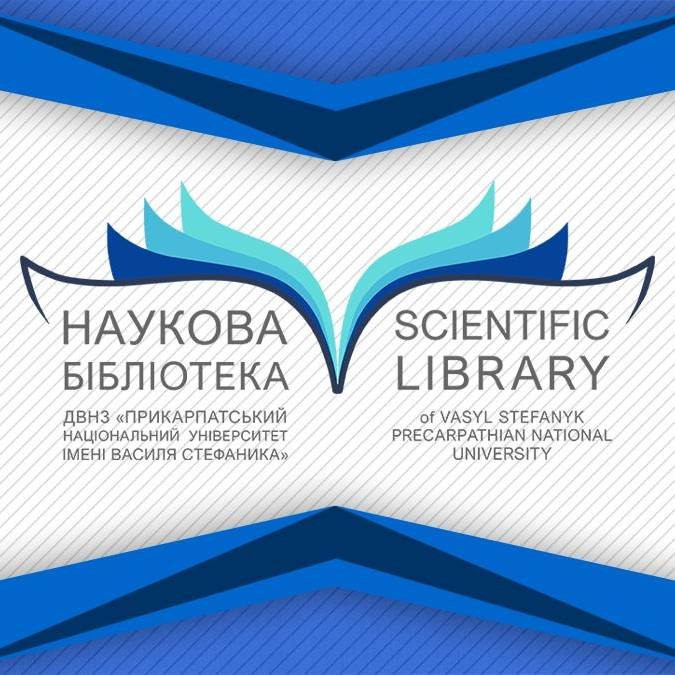 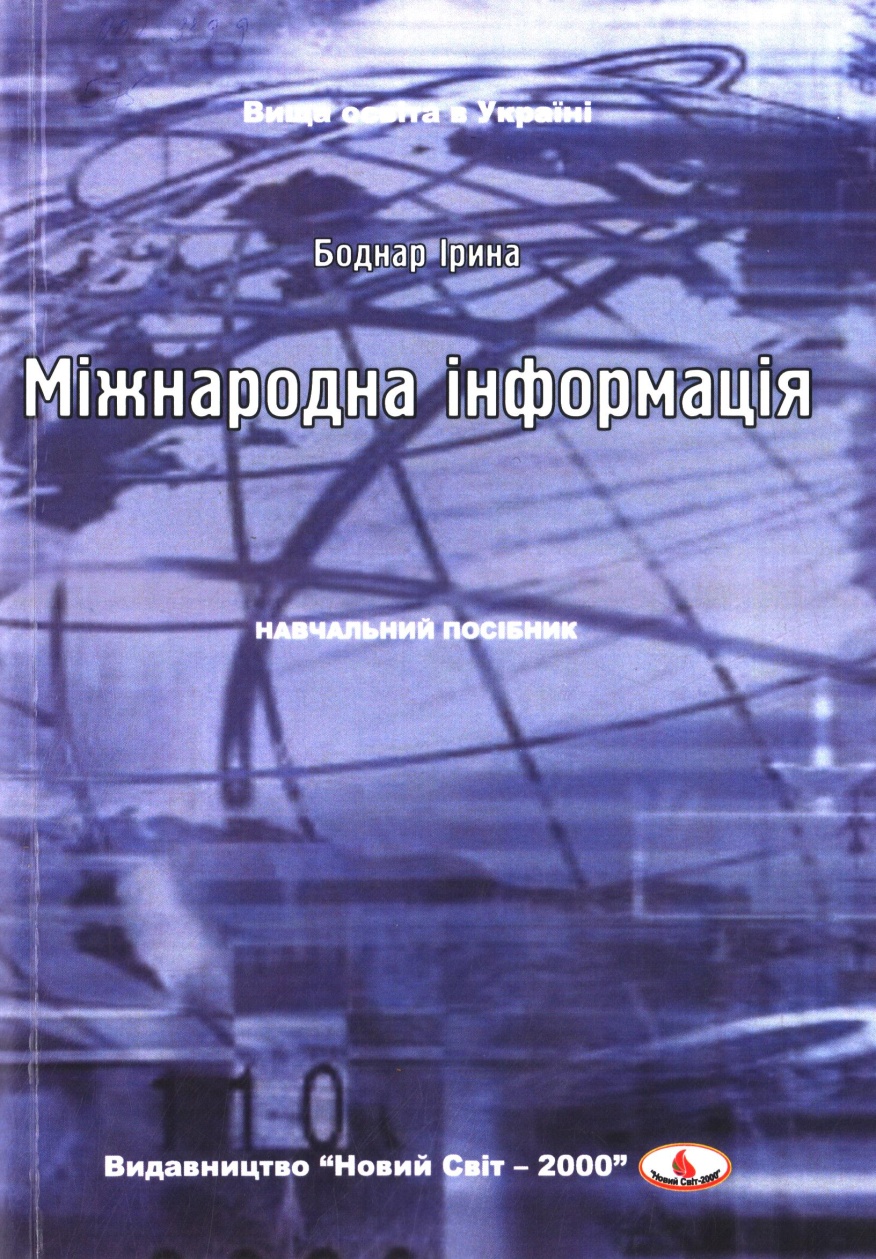 007:339.9		Б75Боднар І.  Міжнародна інформація : навч.-метод. посібник / І. Боднар. – Львів : Новий Світ-2000, 2021. – 284 с. 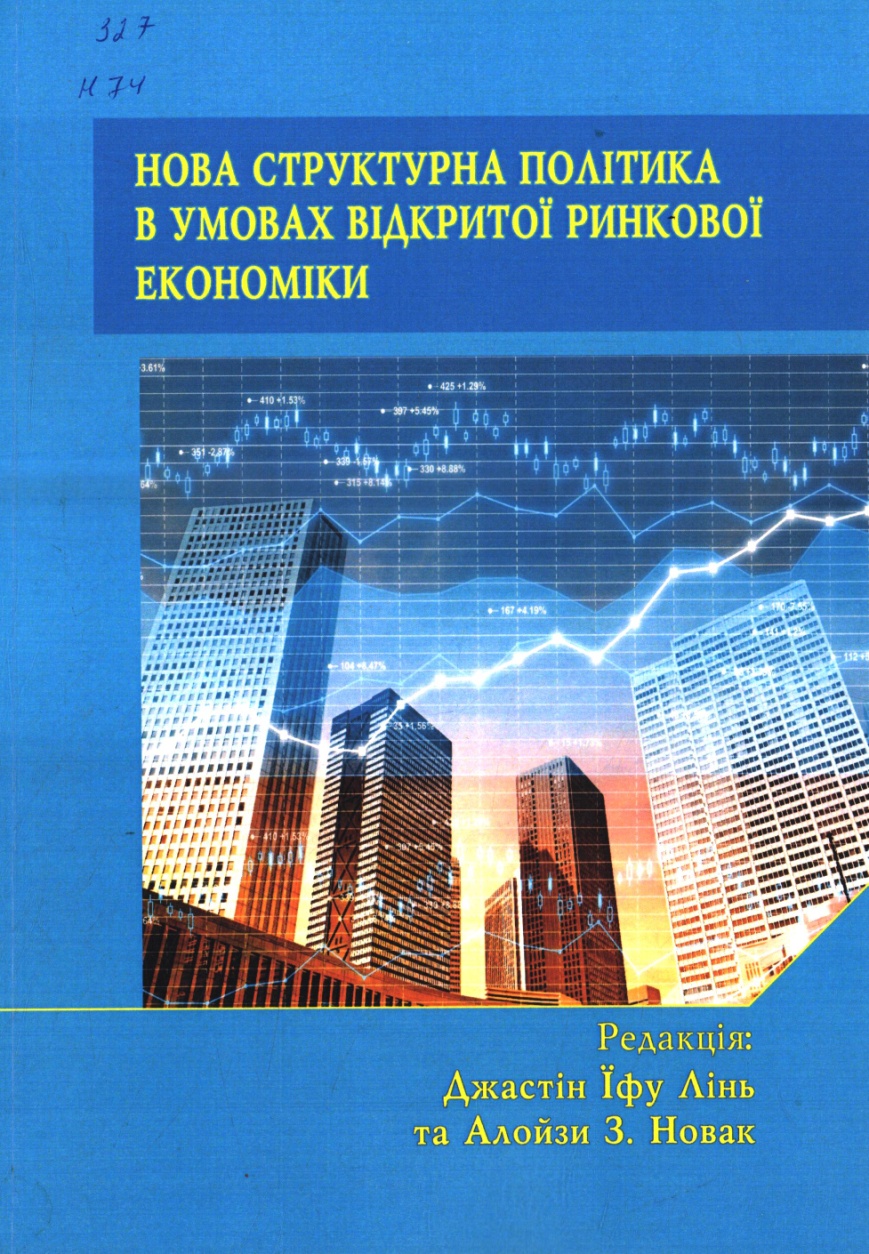 327 Н34Нова структурна політика в умовах відкритої ринкової  економіки: зб. наук. праць / наук. ред. Ї.Лінь. – Львів : РАСТР-7, 2019. – 208 с. 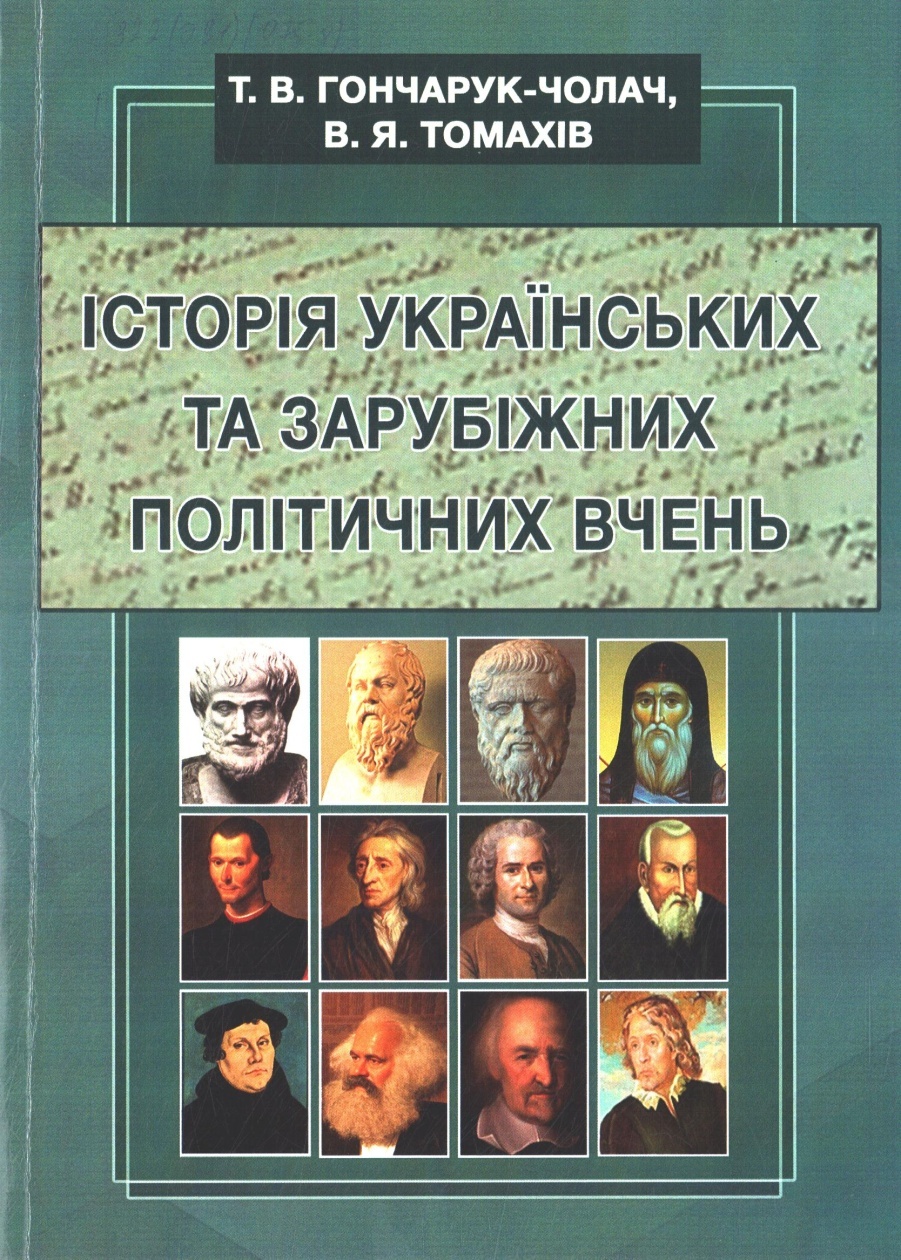 322(091)Г65		Гончарук-Чолач Т. В. Історія українських та зарубіжних політичних вчень : навч. пос. / Т. В. Гончарук-Чолач, В. Я. Томахів. – Київ : Ліра-К, 2020. – 228 с. 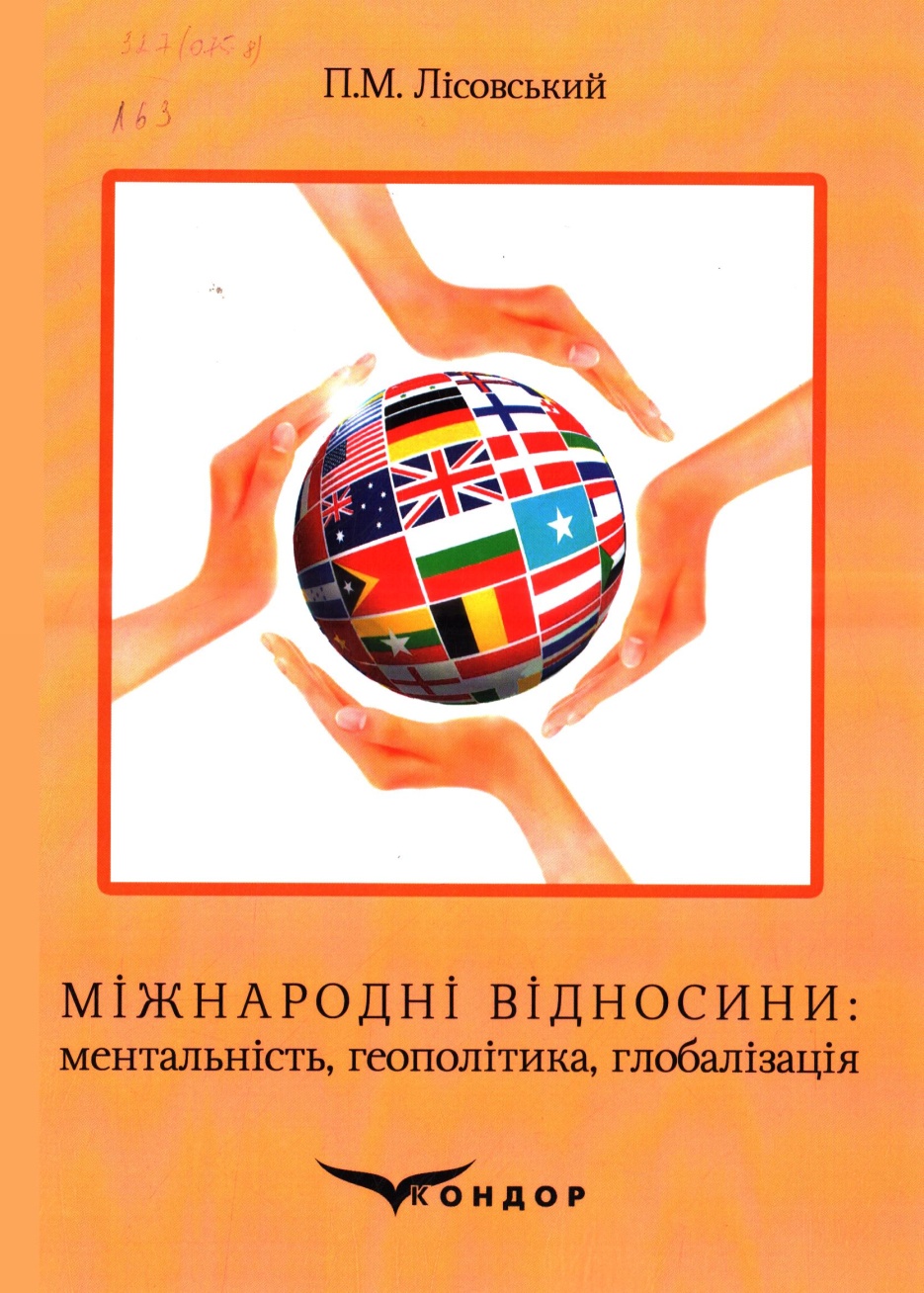 327(075.8)Л63		Лісовський П. М. Міжнародні відносини: ментальність, геополітика, глобалізація : навч. пос. /  П. М. Лісовський. – Київ : Кондор-видавництво, 2020. – 156 с.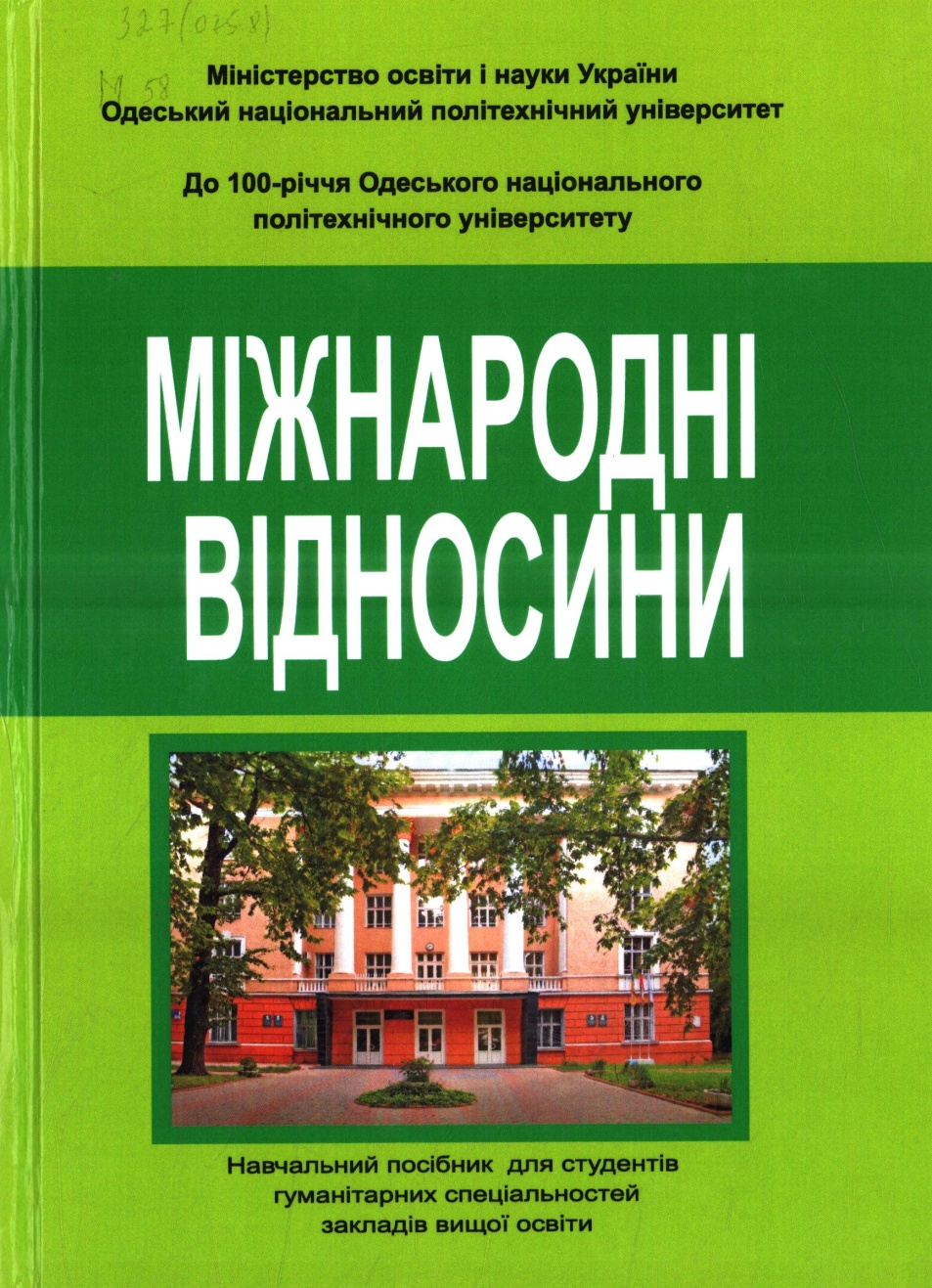 327(075.8)М58		Міжнародні відносини : навч. посібник / Г.О. Оборський та ін. – Київ : Каравела, 2019. – 178 с. 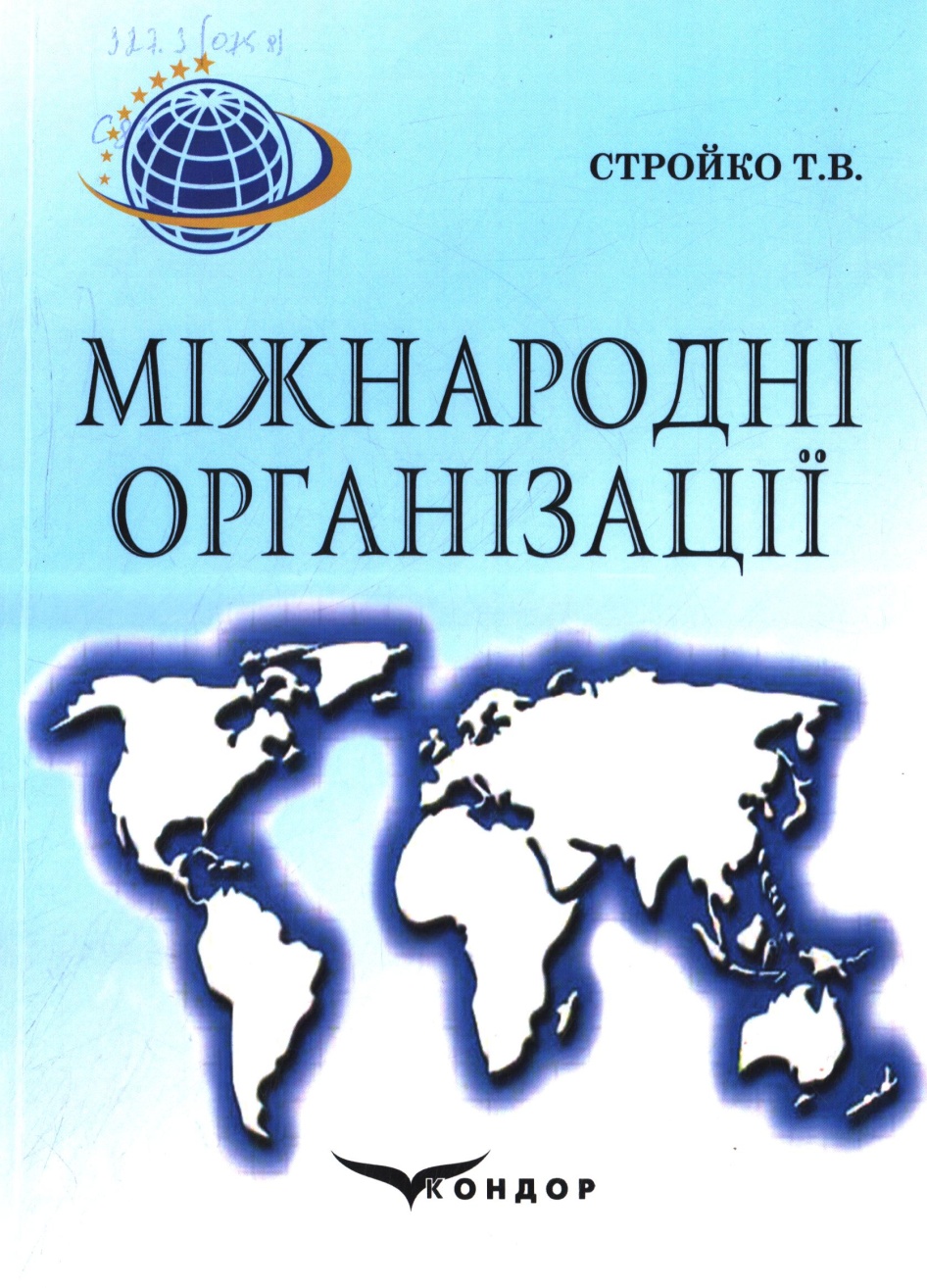 327(075.8)С83		Стройко Т. В. Міжнародні організації : навч. пос. / Т. В. Стройко. – К. : Кондор-Видавництво, 2020. – 250 с. 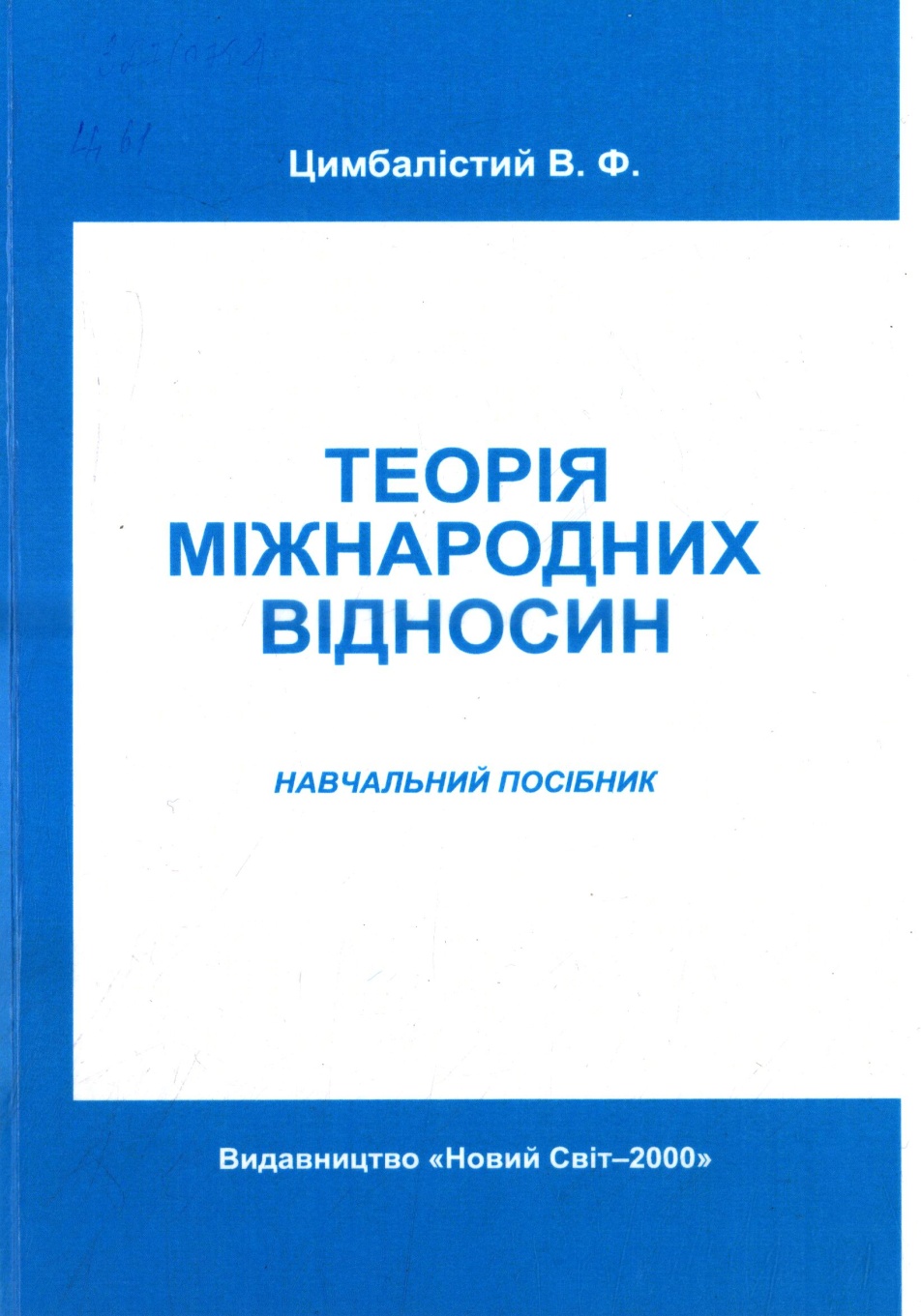 327(075.8)Ц61Цимбалістий В. Ф. Теорія міжнародних відносин : навч. посіб. / В. Ф. Цимбалістий. – 3-тє вид., стереотип. – Львів : Новий 			Світ-2000, 2021. – 360 с. 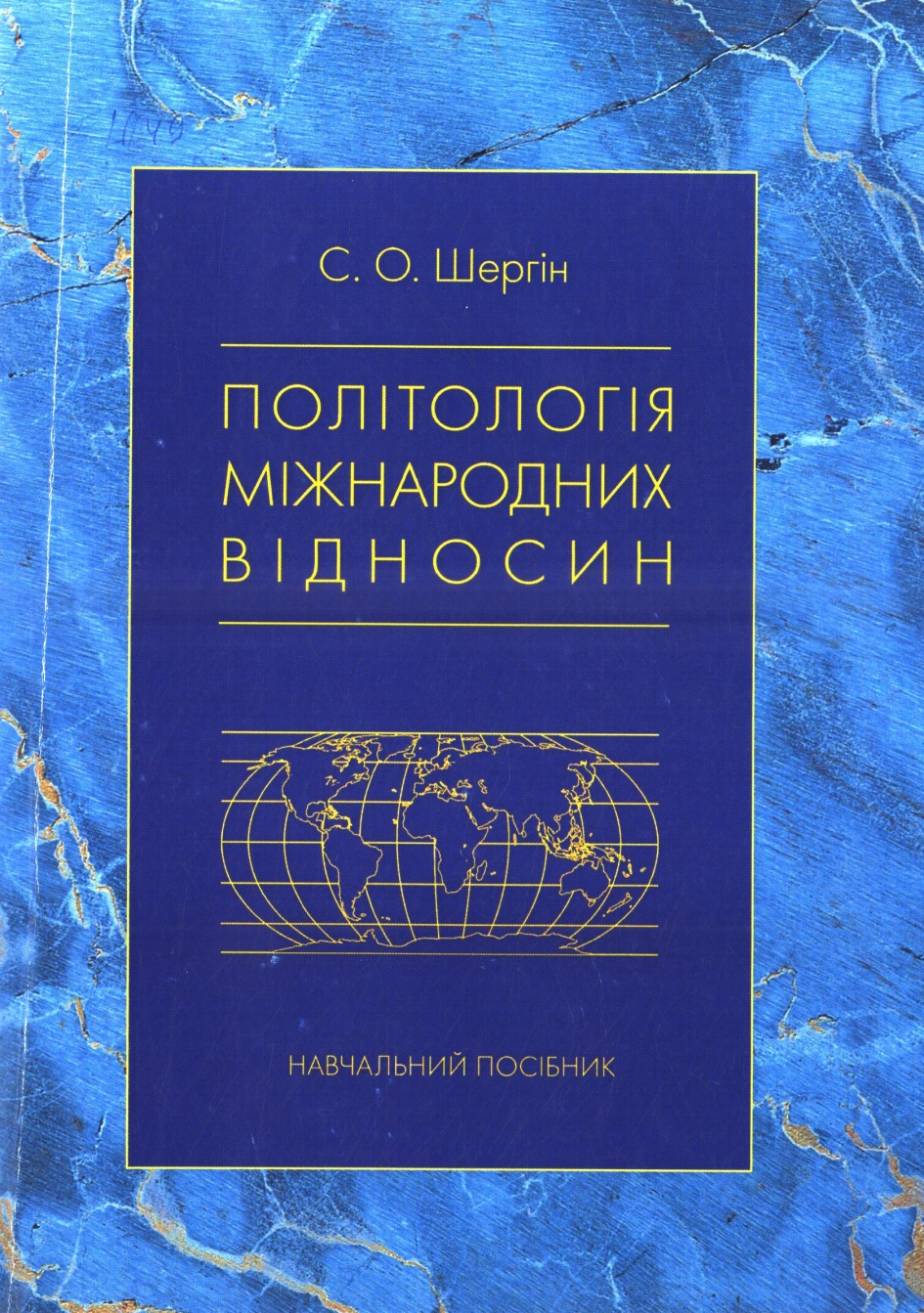 327(075.8)Ш49Шергін С. О. Політологія міжнародних відносин : навч. посібник / С. О. Шергін. – Рек. МОН, 2-е вид., випр. і доп. – Київ : ДАУпМЗС України, 2021. – 204 с. 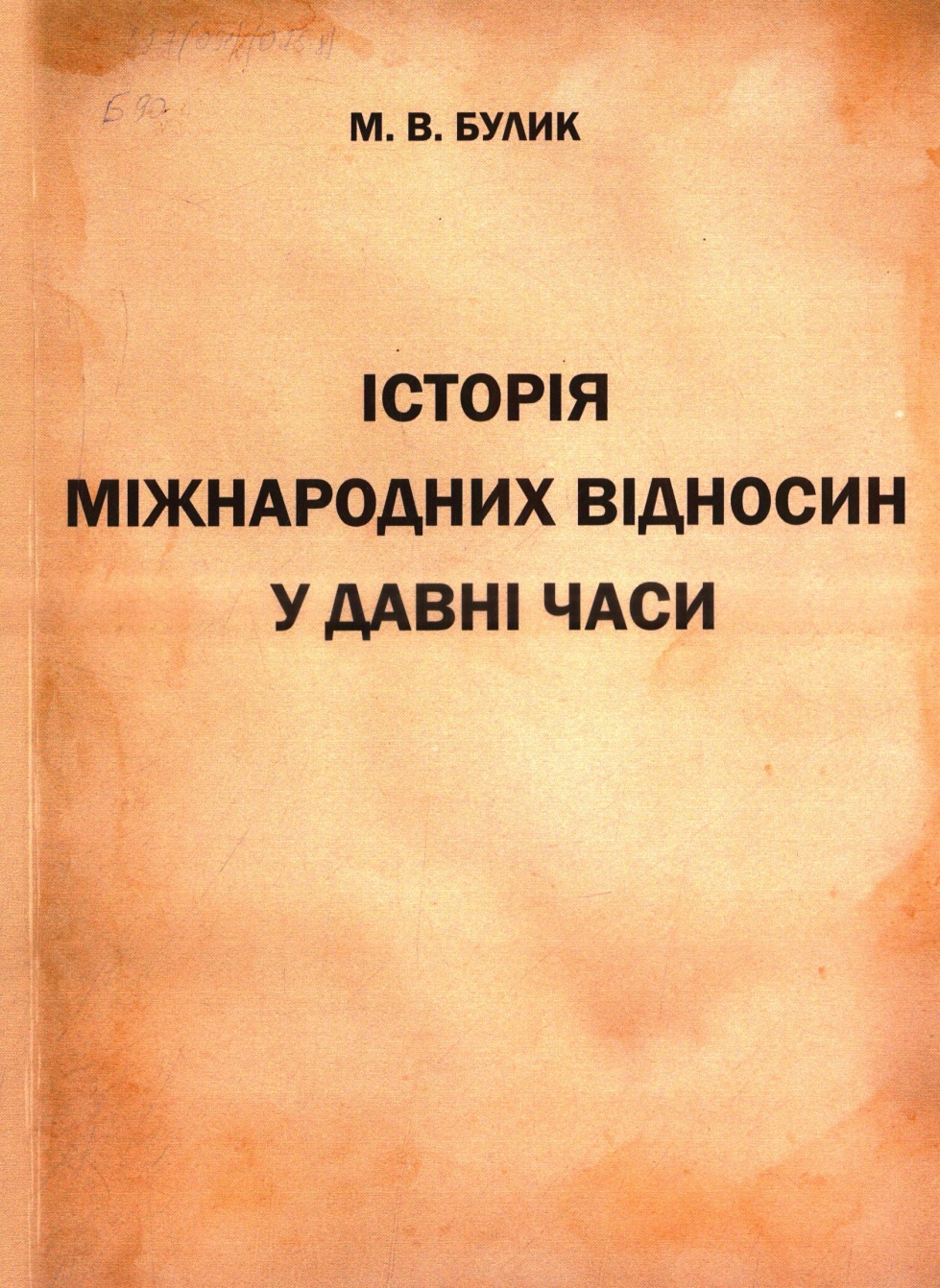 327(091)(075.8)Б 90	Булик М. Історія міжнародних відносин у давні часи : навч. пос. / М. Булик. – Київ : Ліра-К, 2021. – 256 с. 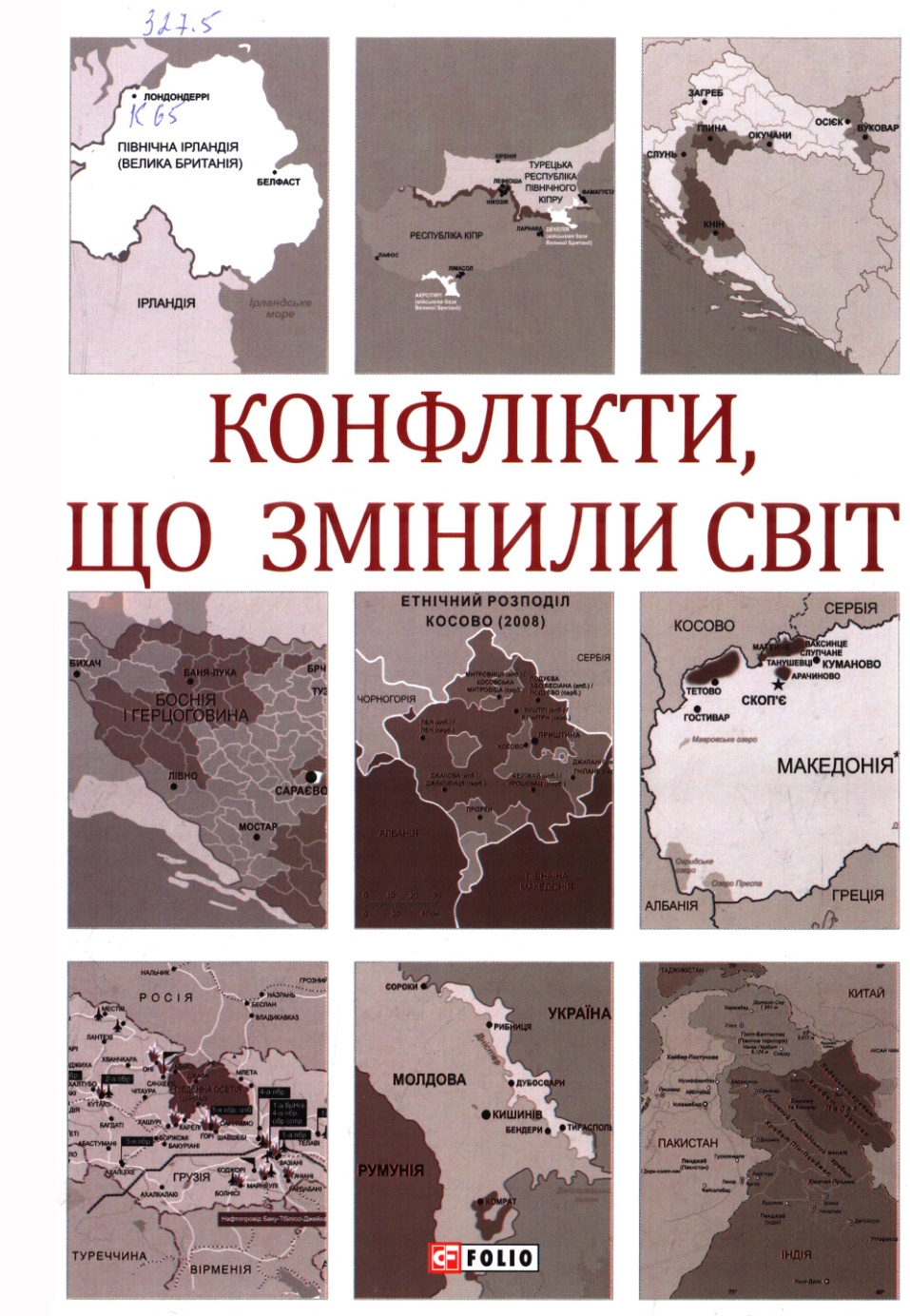 327.5К65			Конфлікти, що змінили світ / Н. Іщенко та ін. – Харків : Фоліо, 2020. – 186 с. – (Великий наук. проект). 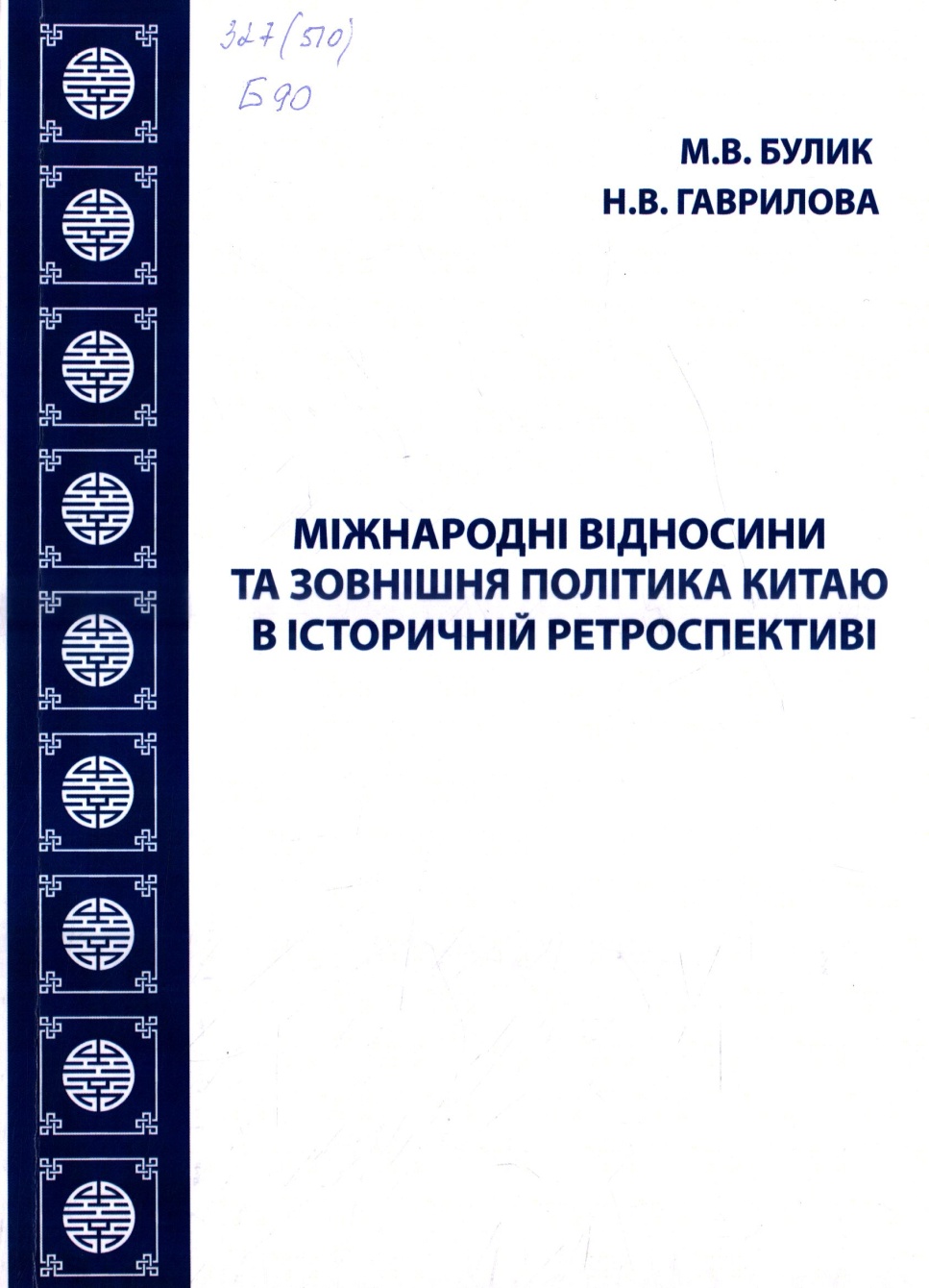 327(510)Б90		Булик М. Міжнародні відносини та зовнішня політика Китаю в історичній ретроспективі : навч. пос. / М. Булик, Н. Гаврилова. – Київ : Ліра-К, 2021. – 234 с. 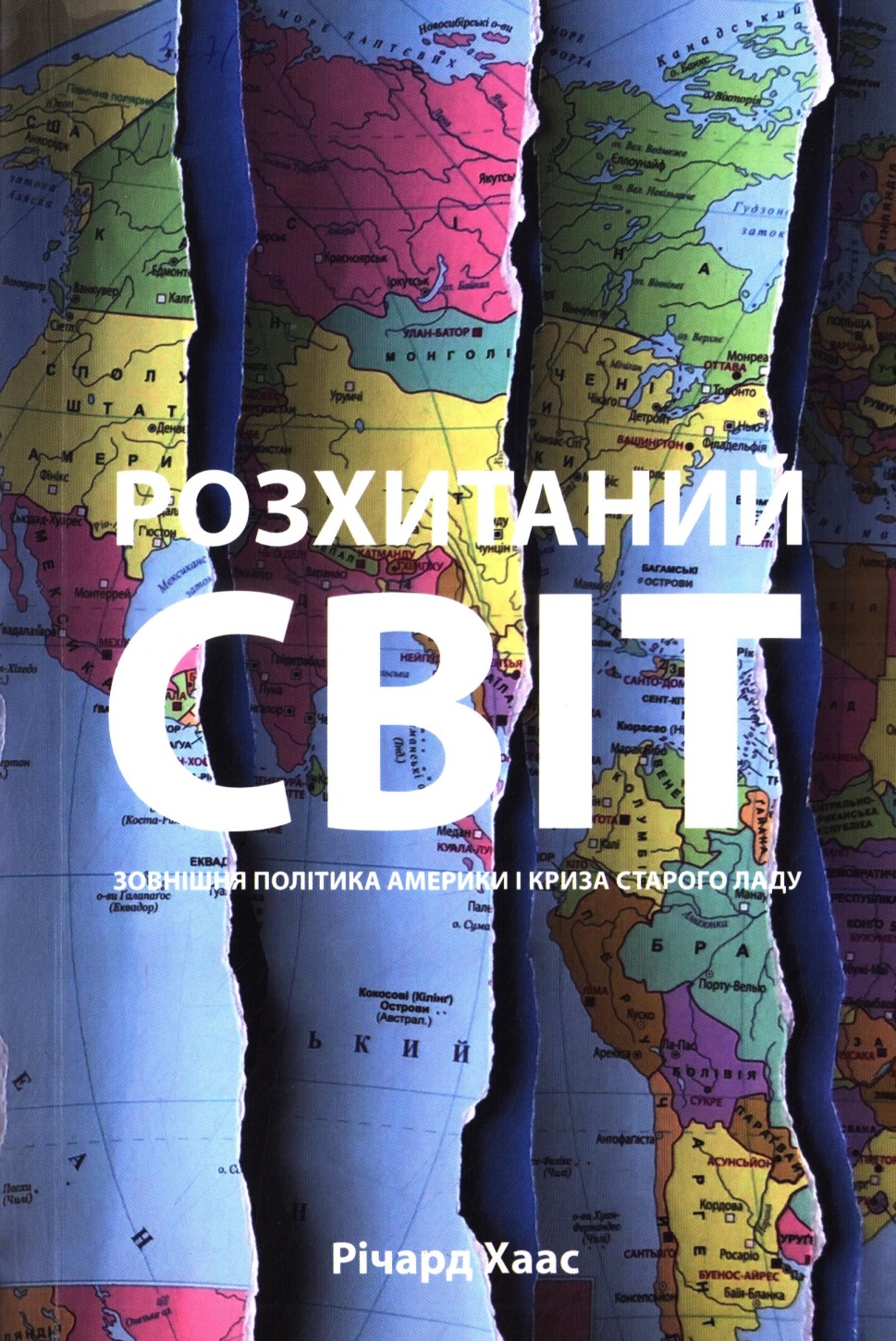 327(73)Х12Хаас  Р.  Розхитаний світ. Зовнішня політика Америки і криза старого ладу / Р. Хаас ; пер. з англ. М. М. Климчук. –Київ : Основи, 2019. – 376 с. 	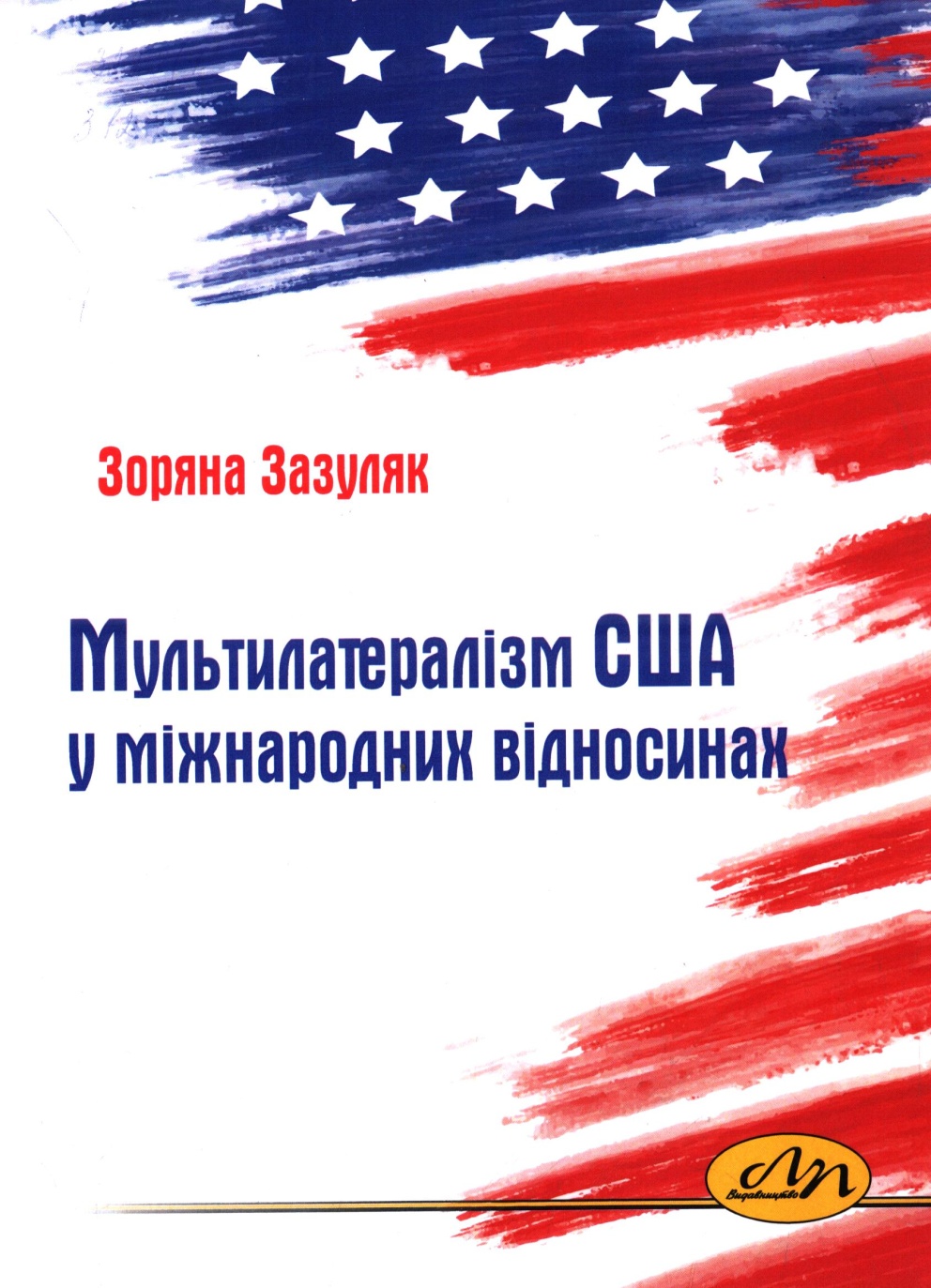 327.8(73) З12		Зазуляк З. М. Мультилатералізм США у міжнародних відносинах : моногр. / З. М. Зазуляк. – Львів : Вид-во Львівської політехніки, 2019. – 200 с.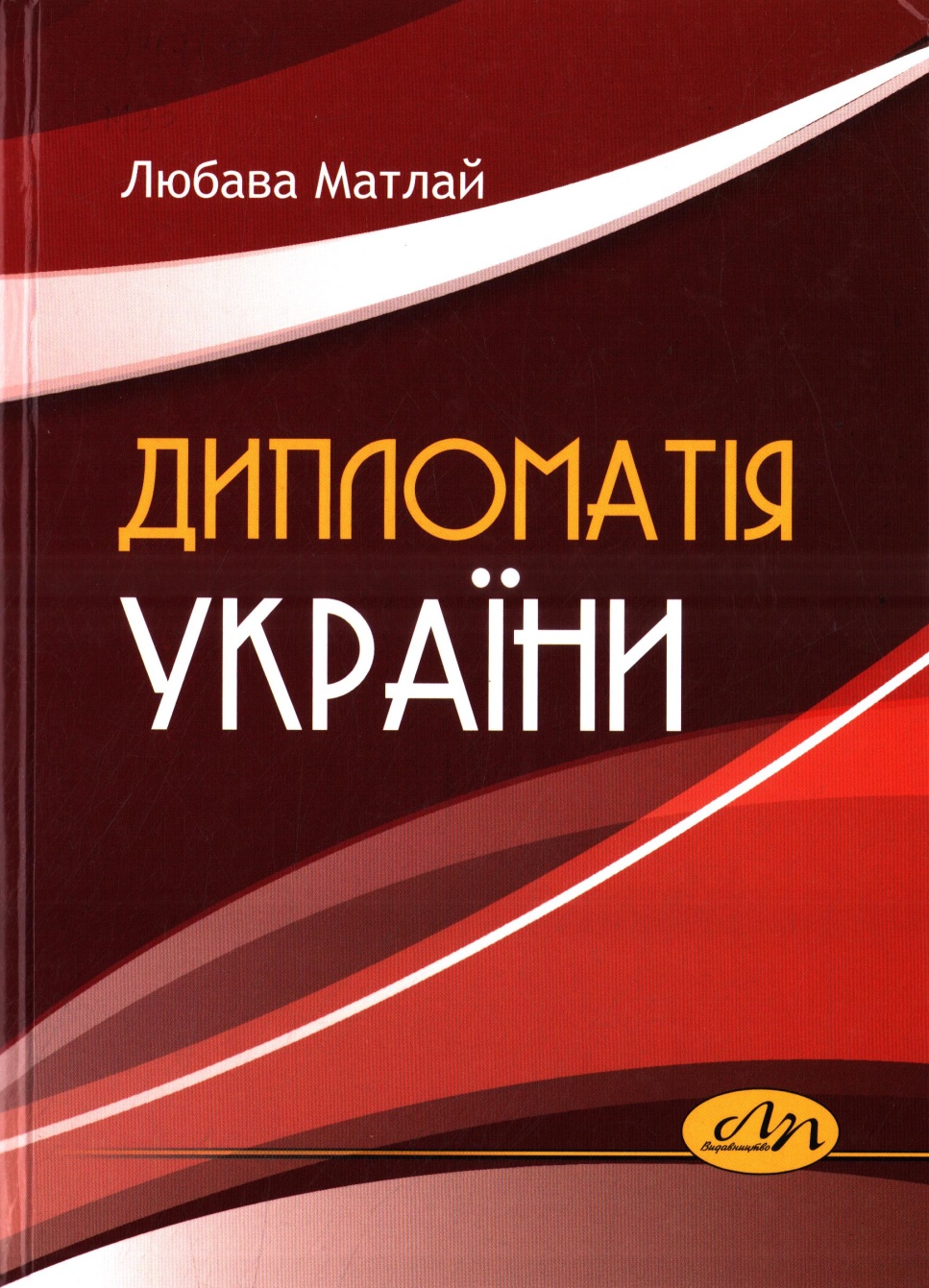 341.7(477)(075.8) М33	Матлай Л. С.  Дипломатія України : навч. пос. / Л. С. Матлай. – Львів : Вид-во Львівської політехніки, 2020. – 260 с. 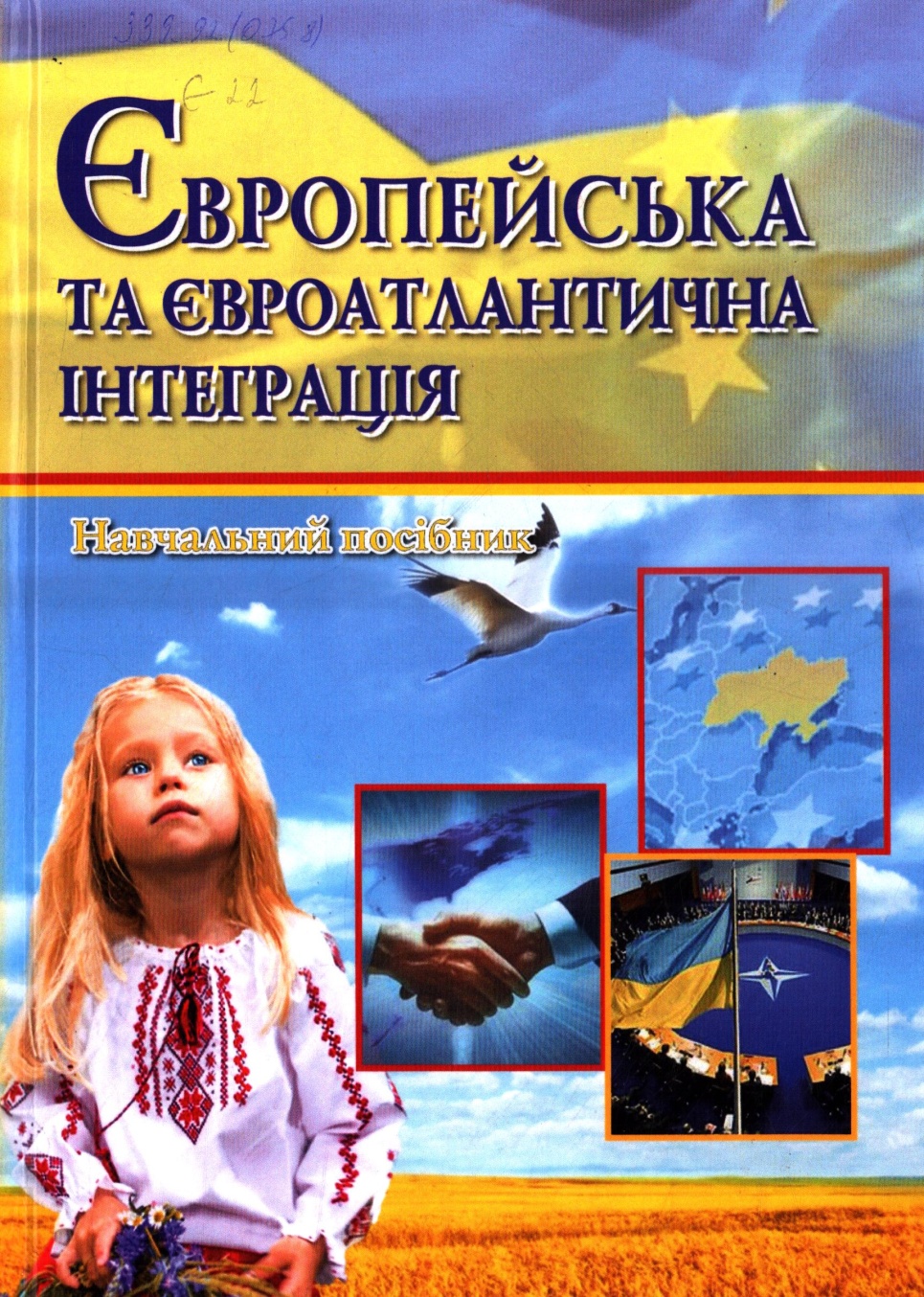 339.92(075.8)Є22	Європейська та євроатлантична інтеграція : навч. посіб. / за ред. О. М. Лютак. – Херсон : ОЛДІ-ПЛЮС, 2020. – 376 с.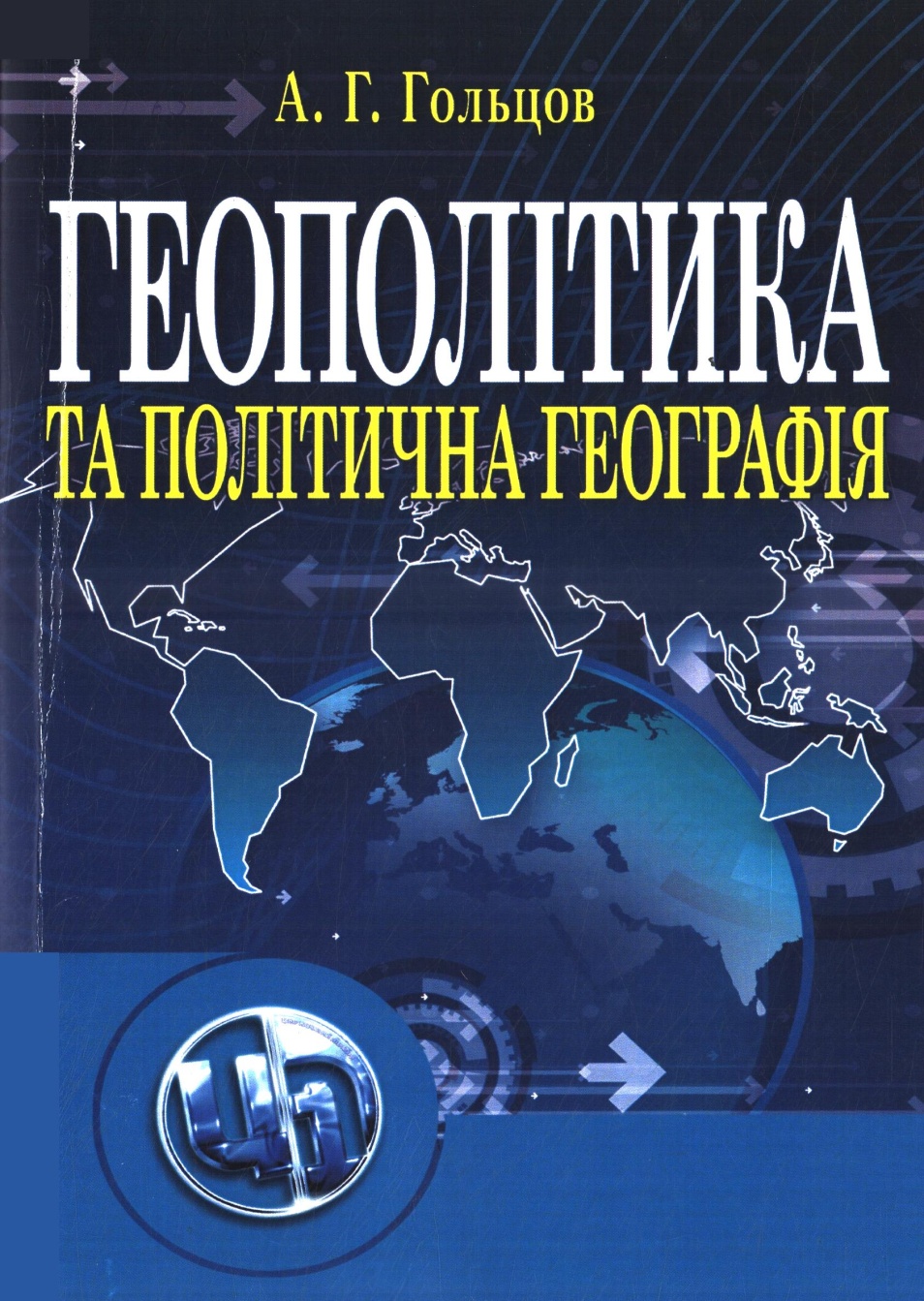 911.3:32Г63		Гольцов А. Г. Геополітика та політична географія : підр. / А. Г. Гольцов. – Рек. МОН. – К. : ЦУЛ, 2021. – 416 с. Автор виставки – Блинчук О. М.Художнє оформлення – Юречко І. В.